 SECRETARIA DE ESTADO DA EDUCAÇÃO DO ESPÍRITO SANTO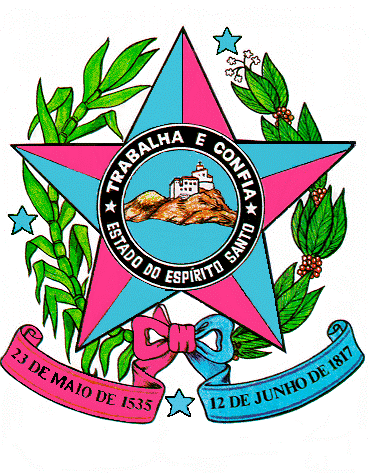 CONSELHO ESTADUAL DE EDUCAÇÃOCOMISSÃO DE EDUCAÇÃO PROFISSIONALINSTRUMENTO DE AVALIAÇÃO CEE-ES NO.  03Código da instituição no Censo Escolar: .................................................Vitória, 2023INSTRUÇÕES:Este instrumento se compõe das seguintes partes: As contextualizações da instituição, do curso e do polo presencial serão elaboradas pela própria instituição de ensino e suas análises constituirão uma importante referência para os avaliadores, o relator e os órgãos do Sistema de Ensino do Estado, mas não fazem parte do cálculo do conceito do polo. Os requisitos legais e normativos são essencialmente regulatórios, cabendo aos avaliadores registrar o seu cumprimento ou não, e também não fazem parte do cálculo do conceito do polo. Na avaliação do polo serão consideradas as dimensões que o estruturam (corpo docente, técnico-administrativo e infraestrutura) com os critérios de análise apresentados a seguir. avaliação global do Polo será constituída pelos seguintes elementos:4.1 Parecer técnico da comissão avaliadora, com assinatura dos avaliadores e a data da avaliação; 4.2 Relatório técnico da assessoria do Conselho4.3 Parecer da relatoria da CEPES5 Condições para aprovação/autorização ou renovação de aprovação/autorização:5.1 Cumprimento dos requisitos legais normativos;5.2 Cumprimento dos demais itens com opções mínimas do nível suficiente;5.3 Cumprimento dos requisitos com opções Sim ou Não.1. CONTEXTUALIZAÇÃO DA INSTITUIÇÃO DE ENSINO E DO CURSO1.1 - Para Instituições sediadas no Espírito Santo a contextualização deve conter, obrigatoriamente, as seguintes informações:Identificação da Mantenedora (endereço, razão social, CNPJ);Instituição educacional ofertante do curso (nome, endereço, atos de credenciamento do CEE-ES para a oferta EaD, com datas de publicação no Diário Oficial, regimento escolar aprovado);Base legal para a oferta do curso (Atos de aprovação/autorização do curso na modalidade EaD, autorização e endereço do Núcleo Central).1.2 – Para Instituições sediadas em outros Estados da Federação ou no Distrito Federal a contextualização deve conter, obrigatoriamente, as seguintes informações:Identificação da Mantenedora (endereço no local de origem, razão social, CNPJ);Instituição educacional ofertante do curso (nome, endereço, atos de credenciamento do Conselho Estadual ou Distrital para a oferta EaD, com datas de publicação no respectivo Diário Oficial, incluindo a autorização para a oferta em EaD fora da unidade federada sede e regimento escolar aprovado);Base legal para a oferta do curso (atos legais de aprovação/autorização do curso no local sede da Instituição, na modalidade EaD, com datas de publicação no respectivo Diário Oficial).Síntese da contextualização2. CONDIÇÕES LEGAIS PARA A INSTALAÇÃO DO POLOAVALIAÇÃO DAS CONDIÇÕES DE INFRAESTRUTURA E ACADÊMICAS DO POLO3.1 – Indicadores Classificatórios – Nível mínimo: 33.2 – Indicadores com Opções Sim ou NãoNos processos de renovação de aprovação/autorização incluir os seguintes itens de avaliação:QUADRO RESUMO DE AVALIAÇÃOAPROVAÇÃO/AUTORIZAÇÃO E RENOVAÇÃO DE APROVAÇÃO/AUTORIZAÇÃO DE POLO PRESENCIAL PARA A EDUCAÇÃO PROFISSIONAL NA MODALIDADE EaDNome da Instituição:Endereço do Polo:Curso a ser oferecido:Observações:- Não se calcula uma pontuação final mas se pontua cada item observando se ele atende às condições básicas para o trabalho do polo;- Os itens que não atenderem a essas condições serão objeto das análises e dos pareceres posteriores, resultando em (a) indeferimento da proposta, (b) sobrestamento do processo para atendimento aos itens não satisfatórios, (c) aprovação com condições a serem atendidas em prazos determinados e (d) aprovação final.Dispositivo legalDispositivo legalExplicitação do dispositivoSIMNÃONSA1Condições de acesso para pessoas com deficiência e/ou mobilidade reduzida.O polo apresenta condições de acesso para pessoas com deficiência e/ou mobilidade reduzida?2Existência de banheiros apropriados para pessoas com necessidades especiaisO polo possui instalações de banheiros apropriados para pessoas com necessidades especiais?3Condições de propriedade do imóvel sede do poloO imóvel é de propriedade da mantenedora?3Condições de propriedade do imóvel sede do poloO imóvel está sob o regime de comodato com período mínimo de contrato de cinco anos, renovável?3Condições de propriedade do imóvel sede do poloO imóvel está alugado com período mínimo de contrato de cinco anos, renovável?4Regime de contratação dos docentes e do pessoal técnico-administrativoO pessoal docente e técnico-administrativo do polo está contratado de forma legal?Indicador 3.1.1ConceitoCritérios de análiseO polo possui espaço apropriado para as atividades administrativas do curso1Não possui espaço apropriado para as atividades administrativas do curso.O polo possui espaço apropriado para as atividades administrativas do curso2Possui espaço insuficiente para as atividades administrativas do curso.O polo possui espaço apropriado para as atividades administrativas do curso3Possui espaço suficiente para as atividades administrativas do curso..SuficienteO polo possui espaço apropriado para as atividades administrativas do curso4Possui espaço muito bom para as atividades administrativas do curso.O polo possui espaço apropriado para as atividades administrativas do curso5Possui espaço excelente para as atividades administrativas do curso.Indicador 3.1.2ConceitoCritérios de análiseO polo tem sala apropriada para atividades e avaliações presenciais e que atende o número de vagas do curso1Não possui sala apropriada para atividades e avaliações presenciais e que atende o número de vagas do curso. O polo tem sala apropriada para atividades e avaliações presenciais e que atende o número de vagas do curso2Possui espaço insuficiente para atividades e avaliações presenciais e que atende o número de vagas do curso. O polo tem sala apropriada para atividades e avaliações presenciais e que atende o número de vagas do curso3Possui espaço suficiente para atividades e avaliações presenciais e que atende o número de vagas do curso. O polo tem sala apropriada para atividades e avaliações presenciais e que atende o número de vagas do curso4Possui espaço muito bom para atividades e avaliações presenciais e que atende o número de vagas do curso. O polo tem sala apropriada para atividades e avaliações presenciais e que atende o número de vagas do curso5Possui espaço excelente para atividades e avaliações presenciais e que atende o número de vagas do curso. Indicador 3.1.3ConceitoCritérios de análiseA sala de aula presencial possui instalações adequadas de quadro, projetor, carteiras, iluminação, ventilação e ar-refrigerado1Não possui essas instalações mencionadas. A sala de aula presencial possui instalações adequadas de quadro, projetor, carteiras, iluminação, ventilação e ar-refrigerado2Possui essas instalações mencionadas de forma inadequada.A sala de aula presencial possui instalações adequadas de quadro, projetor, carteiras, iluminação, ventilação e ar-refrigerado3Possui essas instalações de forma adequada.A sala de aula presencial possui instalações adequadas de quadro, projetor, carteiras, iluminação, ventilação e ar-refrigerado4Possui essas instalações de forma muito boa.A sala de aula presencial possui instalações adequadas de quadro, projetor, carteiras, iluminação, ventilação e ar-refrigerado5Possui essas instalações de forma excelente.Indicador 3.1.4ConceitoCritérios de análiseO polo possui espaço para estudo dos alunos, com computadores ligados ao núcleo central e localização de material bibliográfico1Não possui espaço com essas condições básicas.O polo possui espaço para estudo dos alunos, com computadores ligados ao núcleo central e localização de material bibliográfico2Possui espaço insuficiente com essas condições básicas.O polo possui espaço para estudo dos alunos, com computadores ligados ao núcleo central e localização de material bibliográfico3Possui espaço que atende razoavelmente essas condições básicas. O polo possui espaço para estudo dos alunos, com computadores ligados ao núcleo central e localização de material bibliográfico4Possui espaço que atende muito bem essas condições básicas.O polo possui espaço para estudo dos alunos, com computadores ligados ao núcleo central e localização de material bibliográfico5Possui espaço que atende de maneira excelente essas condições básicas.Indicador 3.1.5ConceitoCritérios de análiseO polo tem rede de internet com capacidade adequada para uso dos alunos1Não tem rede para uso dos alunos.O polo tem rede de internet com capacidade adequada para uso dos alunos2Tem rede insuficiente para uso dos alunosO polo tem rede de internet com capacidade adequada para uso dos alunos3Tem rede suficiente para uso dos alunos O polo tem rede de internet com capacidade adequada para uso dos alunos4Tem rede muito boa para uso dos alunosO polo tem rede de internet com capacidade adequada para uso dos alunos5Tem rede excelente para uso dos alunosIndicador 3.1.6ConceitoCritérios de análiseO polo tem material bibliográfico básico e/ou complementar do curso na forma física quando não for disponível na forma virtual1O polo não tem material bibliográfico básico e/ou complementar do curso na forma física quando não for disponível na forma virtual.O polo tem material bibliográfico básico e/ou complementar do curso na forma física quando não for disponível na forma virtual2O polo tem material bibliográfico básico e/ou complementar na forma física insuficiente quando não for não for disponível na forma virtual.O polo tem material bibliográfico básico e/ou complementar do curso na forma física quando não for disponível na forma virtual3O polo tem material bibliográfico básico e/ou complementar na forma física suficiente quando não for disponível na forma virtual.O polo tem material bibliográfico básico e/ou complementar do curso na forma física quando não for disponível na forma virtual4O polo tem material bibliográfico básico e/ou complementar muito bom na forma física quando não for disponível na forma virtual.O polo tem material bibliográfico básico e/ou complementar do curso na forma física quando não for disponível na forma virtual5O polo tem material bibliográfico básico e/ou complementar na forma física excelente quando não for disponível na fora virtual.Indicador 3.1.7ConceitoCritérios de análiseO polo tem instalações laboratoriais para o curso conforme os dispositivos do Catálogo Nacional de Cursos Técnicos - CNCT1O polo não tem as instalações laboratoriais que atendem aos dispositivos do CNCT.O polo tem instalações laboratoriais para o curso conforme os dispositivos do Catálogo Nacional de Cursos Técnicos - CNCT2O polo tem instalações laboratoriais que atendem de maneira insuficiente aos dispositivos do CNCT.O polo tem instalações laboratoriais para o curso conforme os dispositivos do Catálogo Nacional de Cursos Técnicos - CNCT3O polo tem instalações laboratoriais que atendem de maneira suficiente aos dispositivos do CNCT.O polo tem instalações laboratoriais para o curso conforme os dispositivos do Catálogo Nacional de Cursos Técnicos - CNCT4O polo tem instalações laboratoriais que atendem muito bem aos dispositivos do CNCT.O polo tem instalações laboratoriais para o curso conforme os dispositivos do Catálogo Nacional de Cursos Técnicos - CNCT5O polo tem instalações laboratoriais que atendem de maneira excelente aos dispositivos do CNCT.Indicador 3.1.8ConceitoCritérios de análiseO quadro docente atuante no polo atende ao disposto no Artigo 58 da Resolução CEE-ES 3.777/2014 1Menos de 50% do quadro docente atende. O quadro docente atuante no polo atende ao disposto no Artigo 58 da Resolução CEE-ES 3.777/2014 2Entre 50% e 99% do quadro docente atende.O quadro docente atuante no polo atende ao disposto no Artigo 58 da Resolução CEE-ES 3.777/2014 3O quadro docente atende plenamente.O quadro docente atuante no polo atende ao disposto no Artigo 58 da Resolução CEE-ES 3.777/2014 4O quadro docente atende plenamente e 30% têm pós-graduação lato sensu na área.O quadro docente atuante no polo atende ao disposto no Artigo 58 da Resolução CEE-ES 3.777/2014 5Atende plenamente e pelo menos 50% têm pós-graduação lato sensu na área.Indicador 3.1.9ConceitoCritérios de análiseO quadro docente atuante no polo atende à formação básica em EaD conforme definido no Artigo 61 da Resolução CEE-ES 3.777/20141Menos de 50% do quadro docente atende.O quadro docente atuante no polo atende à formação básica em EaD conforme definido no Artigo 61 da Resolução CEE-ES 3.777/20142Entre 50% e 99% do quadro doente atende.O quadro docente atuante no polo atende à formação básica em EaD conforme definido no Artigo 61 da Resolução CEE-ES 3.777/20143Todos os docentes têm formação mínima de 120 horas.O quadro docente atuante no polo atende à formação básica em EaD conforme definido no Artigo 61 da Resolução CEE-ES 3.777/20144Entre 30 e 50% dos docentes têm pós-graduação lato sensu em EaD.O quadro docente atuante no polo atende à formação básica em EaD conforme definido no Artigo 61 da Resolução CEE-ES 3.777/20145Mais de 50% dos docentes têm pós-graduação lato sensu em EaD.Indicador 3.1.10ConceitoCritérios de análiseAs atividades presenciais dos componentes curriculares do curso estão atribuídas a docentes lotados no polo.1Apenas uma porcentagem até 50% das atividades presenciais estão atribuídas a docentes do polo.As atividades presenciais dos componentes curriculares do curso estão atribuídas a docentes lotados no polo.2Uma porcentagem entre 50 e 99% das atividades presenciais estão atribuídas a docente do polo.As atividades presenciais dos componentes curriculares do curso estão atribuídas a docentes lotados no polo.3Todas as atividades presenciais estão atribuídas a docentes do polo.As atividades presenciais dos componentes curriculares do curso estão atribuídas a docentes lotados no polo.4Todas as atividades presenciais incluindo a correção dos trabalhos de avaliação estão atribuídas a docentes do polo.As atividades presenciais dos componentes curriculares do curso estão atribuídas a docentes lotados no polo.5Todas as atividades presenciais incluindo a elaboração e correção dos trabalhos de avaliação estão atribuídas a docentes do polo.Indicador 3.1.11ConceitoCritérios de análiseAs atividades de tutoria do curso1Estão completamente a cargo de docentes lotados no núcleo centralAs atividades de tutoria do curso2Estão em grande maioria a carga de docentes lotados no núcleo central.As atividades de tutoria do curso3Estão divididas igualmente entre docentes lotados no núcleo central e no polo.As atividades de tutoria do curso4Estão preferencialmente a cargo de docentes lotados no polo.As atividades de tutoria do curso5Estão integralmente a cargo de docentes lotados no polo.Indicador 3.2.1ConceitoCritérios de análiseNos cursos com Estágio Curricular obrigatório há docente responsável pela supervisão dessas atividades. 1SimNos cursos com Estágio Curricular obrigatório há docente responsável pela supervisão dessas atividades. 0NãoIndicador 3.2.2ConceitoCritérios de análiseO polo tem coordenador administrativo responsável pelas atividades ali realizadas. 1SimO polo tem coordenador administrativo responsável pelas atividades ali realizadas. 0NãoIndicador 3.2.3ConceitoCritérios de análiseO plano de funcionamento do polo inclui todas as atividades presenciais das turmas dos cursos ali ofertados.1SimO plano de funcionamento do polo inclui todas as atividades presenciais das turmas dos cursos ali ofertados.0NãoIndicador 3.2.3ConceitoCritérios de análiseEm curso com Estágio Curricular obrigatório há convênios institucionais em vigor para realização do estágio. 1SimEm curso com Estágio Curricular obrigatório há convênios institucionais em vigor para realização do estágio. 0NãoIndicador 3.2.4ConceitoCritérios de análiseO Quadro de Evolução das Matrículas do curso no polo foi apresentado pela instituição. 1SimO Quadro de Evolução das Matrículas do curso no polo foi apresentado pela instituição. 0NãoQUADRO DE CUMPRIMENTO DOS INDICADORES           RESUMO DOS INDICADORES SATISFATÓRIOS (Nota ≥ 3) e SIMParecer técnico da comissão avaliadoraPontos fortes da proposta:Pontos fracos da proposta:Indicadores e condições legais a serem revistos pela instituição: